                                                                                         č. smlouvy: PO-07/01990/SVSL/24Smlouva o bezúplatném užívánípozemků ve vlastnictví České republikysmluvní strany:Česká republika – Agentura ochrany přírody a krajiny České republikyse sídlem: Kaplanova 1931/1, 148 00 Praha 11 - Chodov IČO: 62933591za kterou jedná RNDr. František Pelc, řediteljako „vlastník“aEkologické centrum Meluzína - Regionální centrum Asociace BrontosauraPobočný spolekse sídlem: Brigádnická 710, 363 01 OstrovIČO: 49752065zapsaná u Krajského soudu v Ústí nad Labem dne 1. 01, 2014 pod čj. L 10042kterou zastupuje Ing. Martin Lípa, vedoucí regionálního centrajako „uživatel“I.Předmět užíváníV souladu s ustanovením § 61a zák. č.114/1992 Sb., o ochraně přírody a krajiny, ve znění pozdějších předpisů a s ustanovením § 27 odst. 3 zák. č. 219/2000 Sb., o majetku České republiky a jejím vystupování v právních vztazích, ve znění pozdějších předpisů, se smluvní strany dohodly na sjednání bezúplatného užívání pozemků ve vlastnictví státu, se kterými je příslušná hospodařit Agentura ochrany přírody a krajiny České republiky a které splňují podmínky ustanovení § 27 zák. č. 219/2000 Sb., ve znění pozdějších předpisů, neboť užíváním na základě této smlouvy bude dosaženo účelnějšího a hospodárnějšího využití věci při zachování hlavního účelu, ke kterému organizační složce slouží.Předmětem užívání jsou pozemky: p. č. 885, druh pozemku vodní plocha, způsob využití zamokřená plocha o výměře 34 843 m2, k. ú. Bystřice u Hroznětína, obec Hroznětín,p. č. 879, druh pozemku vodní plocha, způsob využití zamokřená plocha o výměře 161 m2, k. ú. Bystřice u Hroznětína, obec Hroznětín,p. č. 1149/1, druh pozemku vodní plocha, způsob využití zamokřená plocha o výměře 25 903 m2, k. ú. Prachomety, obec Toužim,p. č. 335/10, druh pozemku trvalý travní porost o výměře 3 954 m2, k. ú. Ryžovna, obec Boží dar,p. č. 335/4, druh pozemku trvalý travní porost o výměře 77 m2, k. ú. Ryžovna, obec Boží dar,p. č. 335/5, druh pozemku trvalý travní porost o výměře 227 m2, k. ú. Ryžovna, obec Boží dar,p. č. 335/6, druh pozemku trvalý travní porost o výměře 132 m2, k. ú. Ryžovna, obec Boží dar,p. č. 1750, druh pozemku ostatní plocha, způsob využití neplodná půda o výměře 306 m2, k. ú. Hřebečná, obec Abertamy,okres Karlovy Vary, evidované na LV č. 60001 u Katastrálního úřadu pro Karlovarský kraj, Katastrální pracoviště Karlovy Vary (dále jen „pozemky“ nebo „předmět pachtu“ nebo „nemovité věci“).Celková výměra předmětu užívání je 65 603 m2. Mapový zákres předmětu užívání je součástí smlouvy.Předmět užívání se nachází v Přírodní rezervaci Ryžovna a Evropsky významné lokalitě Krušnohorské Plató (platí pro pozemky v k. ú. Ryžovna a k. ú. Hřebečná); Přírodní rezervaci Ostrovské Rybníky, Evropsky významné lokalitě Ostrovské rybníky a Ptačí oblasti Doupovské Hory (platí pro pozemky v k. ú. Bystřice u Hroznětína); Přírodní památce Prachomety a Evropsky významné lokalitě Prachomety (platí pro k. ú. Prachomety); (dále jen „PR Ryžovna“, „EVL Krušnohorské plató“, „PR Ostrovské rybníky“, „EVL Ostrovské rybníky“, „PO Doupovské hory“, „PP Prachomety“, „EVL Prachomety“.)Uživatel vznikl podle příslušných ustanovení zákona č. 89/2012 Sb. Uživatel prohlašuje, že je právnickou osobou, která se nezabývá podnikáním.Uživatel se zavazuje vůči vlastníkovi, že pozemky nebude po dobu trvání této smlouvy užívat pro podnikání, které zahrnuje např. čerpání dotací ze Společné zemědělské politiky. Tato smlouva je výstupem projektu Jedna příroda (Integrovaný projekt LIFE pro soustavu Natura 2000 v České republice – LIFE17 IPE/CZ/000005 LIFE-IP: N2K Revisited), aktivita C3 – Komunikace s vlastníky a uživateli pozemků v soustavě Natura 2000. Za projekt Jedna příroda (LIFE-IP: N2K Revisited) odpovídá: xxx.II.Účel užíváníVlastník se zavazuje přenechat předmět užívání uvedené v čl. I této smlouvy uživateli k bezúplatnému užívání za účelem zajištění cílů ochrany přírody a krajiny, péče o životní prostředí a environmentální výchovy, a v rámci toho k zajištění odpovídajícího managementu a jeho financování z příslušných dotačních titulů dle plánu péče o tuto lokalitu. Uživatel je povinen dodržovat požadavky na užívání, hospodaření a údržbu vycházející z platného plánu péče.                 Uživatel povinen dodržovat požadavky na užívání pozemků a zajišťovat údržbu specifikovanou v Příloze č. 1, která je nedílnou součástí této smlouvy. Přílohu č. 1. lze dle aktuální potřeby Agentury ochrany přírody a krajiny České republiky upravovat. V případě potřeby změny podmínek hospodaření bude uživateli předložen písemný návrh dodatku k této smlouvě. Pokud se smluvní strany nedohodnou na novém znění Přílohy č. 1, má vlastník právo od smlouvy odstoupit.III.Doba užíváníV souladu s § 61a zákona č. 114/1992 Sb., o ochraně přírody a krajiny, ve znění pozdějších předpisů, se předmět užívání přenechává uživateli k bezúplatnému užívání na dobu od 01. 03. 2024 do 29. 02. 2032.IV.Ostatní ujednáníUživatel se seznámil se stavem předmětu užívání a prohlašuje, že je způsobilý k užívání podle této smlouvy. Uživatel není oprávněn dát pozemky do užívání třetím osobám. Po ukončení užívání předá uživatel předmět užívání ve stavu, odpovídajícímu předmětu ochrany, pokud se s vlastníkem písemně nedohodne jinak.V případě porušení smluvních podmínek uživatelem má vlastník nárok na náhradu způsobené škody.Uživatel se zavazuje a prohlašuje, že za smluvně dohodnutý způsob hospodaření nebude požadovat finanční náhradu dle § 58 zákona č. 114/1992 Sb., ve znění pozdějších předpisů.Tato smlouva podléhá uveřejnění v registru smluv dle zák. č. 340/2015 Sb., o registru smluv, ve znění pozdějších předpisů, a uživatel souhlasí s uveřejněním obsahu celé smlouvy v registru smluv. Registraci smlouvy provede vlastník. Uživatel je v případě, že bude o provádění činností informovat v médiích nebo na informačních tabulích v terénu povinen uvést logo AOPK ČR doplněné textem: „Akce/projekt je realizován/a ve spolupráci s Agenturou ochrany přírody a krajiny ČR, která je správcem pozemků /částí pozemků, kde je akce/projekt realizován/a.“. Případné umístění informačních tabulí a jejich provedení bude uživatel konzultovat s vlastníkem před jejich výrobou a instalací. V.Ukončení smlouvyUžívání končí uplynutím doby, na kterou bylo ujednáno. Užívání může být ukončeno písemnou dohodou smluvních stran. Užívání mohou smluvní strany ukončit písemnou výpovědí bez udání důvodu s výpovědní dobou 3 měsíce, výpovědní doba začíná běžet od prvního dne měsíce následujícího po kalendářním měsíci, ve kterém byla výpověď doručena druhé straně. V případě, že přestanou být plněny podmínky podle § 27 odst. 1 zák. č. 219/2000 Sb., ve znění pozdějších předpisů, je vlastník oprávněn smlouvu písemně vypovědět bez výpovědní doby, toto ujednání umožňuje vlastníkovi okamžité ukončení užívání.Uživatel je oprávněn od smlouvy písemně odstoupit s účinky ke dni doručení odstoupení vlastníkovi v případě, stane-li se předmět užívání, aniž by uživatel porušil svoji povinnost, nezpůsobilým ke smluvenému nebo obvyklému užívání, stane-li se neupotřebitelným anebo bude-li mu odňata taková část věci, že by tím byl zmařen účel smlouvy.Smluvní strany se výslovně dohodly na vyloučení opětovného uzavření smlouvy 
o bezúplatném užívání a ujednávají si, že užívání bez ohledu na aktivitu vlastníka končí ke sjednanému datu a případné další užívání předmětu užívání uživatelem nebude pokládáno za opětovné uzavření smlouvy. Toto ujednání zároveň pokládají za sdělení o ukončení užívání ke sjednanému datu a případné další užívání předmětu užívání uživatelem nebude pokládáno za opětovné uzavření smlouvy o bezúplatném užívání.VI.Závěrečná ustanoveníTato smlouva nabývá platnosti dnem podpisu smluvními stranami a účinnosti dnem uvedeným v čl. III. odst. 1. této smlouvy, nejdříve však dnem uveřejnění této smlouvy v registru smluv dle zák. č. 340/2015 Sb., o registru smluv, ve znění pozdějších předpisů.  Změnu této smlouvy je možno provést pouze písemně a za souhlasu obou smluvních stran, jinak je změna neplatná. Tato smlouva je vyhotovena v elektronické podobě, přičemž obě strany obdrží její elektronický originál. Tato smlouva je platná a účinná dnem připojení platného elektronického podpisu dle zákona č. 297/2016 Sb., o službách vytvářejících důvěru pro elektronické transakce, ve znění pozdějších předpisů, a to oběma stranami. Smluvní strany prohlašují, že obsah této smlouvy odpovídá jejich svobodné vůli a že smlouva nebyla uzavřena v tísni ani za nápadně nevýhodných podmínek nebo z přinucení či omylu. Na důkaz souhlasu s obsahem smlouvy připojují ke smlouvě po jejím přečtení své podpisy.vlastník	uživatel28.2.2024	21.2.2024…………………………………….	…..………………………………RNDr. František Pelc	Ing. Martin Lípaředitel	vedoucí regionálního centraPříloha č. 1 smlouvy o bezúplatném užívání č. PO-07/01990/SVSL/24:1) uživatel se zavazuje dodržovat a strpět následující opatření a podmínky hospodaření a údržbupozemky budou užívány v souladu s platným plánem péče o MZCHÚ a souborem doporučených opatření EVL a PO uvedených čl. I odst. 4 této smlouvy pozemky nebudou hnojenyuživatel je povinen na předmětu smlouvy udržovat pořádekuživatel je povinen provádět údržbu lokalityuživatel doručí na do konce každého kalendářního roku na AOPK ČR SCHKO Slavkovský les zprávu, ve které budou uvedena opatření, která byla za uplynulý rok na předmětu smlouvy realizovánaKontaktní osoby vlastníka: AOPK ČR, RP SCHKO Slavkovský lesxxxPříloha smlouvy o bezúplatném užívání č. PO-07/01990/SVSL/24: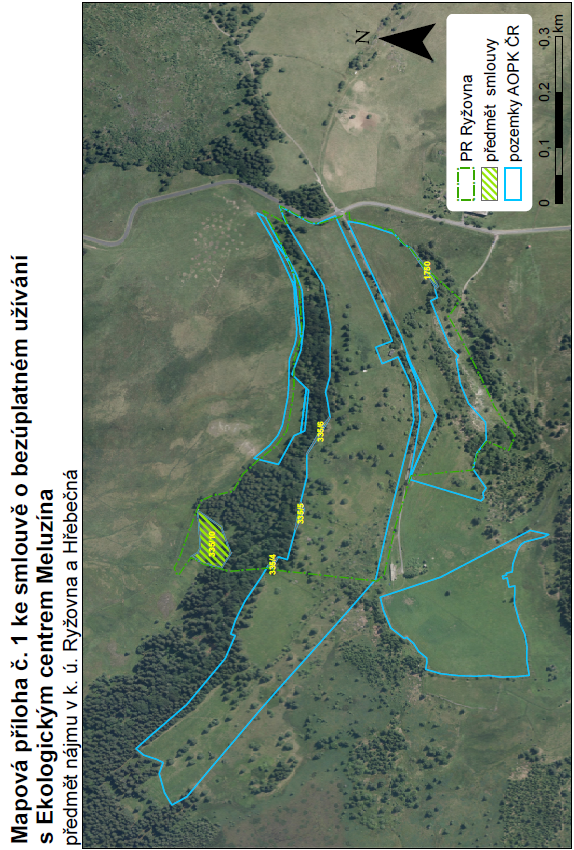 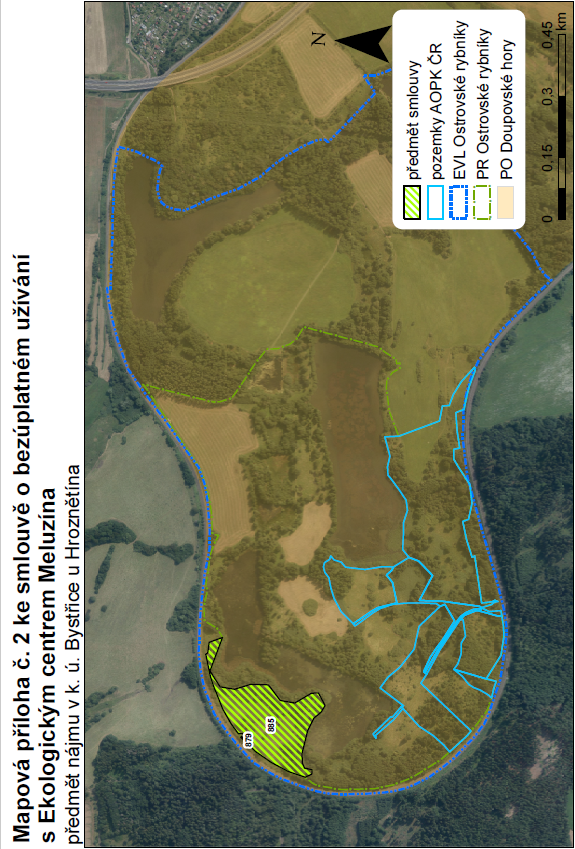 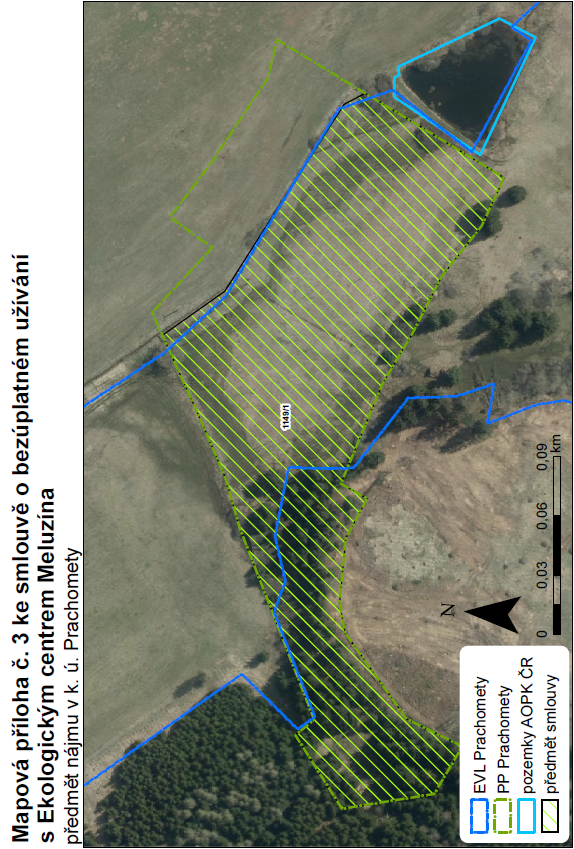 